基本信息基本信息 更新时间：2024-04-17 09:31  更新时间：2024-04-17 09:31  更新时间：2024-04-17 09:31  更新时间：2024-04-17 09:31 姓    名姓    名牧通用户6373牧通用户6373年    龄24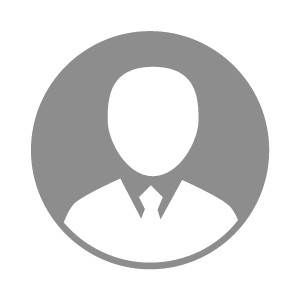 电    话电    话下载后可见下载后可见毕业院校西安职业技术学院邮    箱邮    箱下载后可见下载后可见学    历大专住    址住    址陕西省汉中市镇巴县赤南镇梅坡村龙泉溪小组陕西省汉中市镇巴县赤南镇梅坡村龙泉溪小组期望月薪5000-10000求职意向求职意向养羊技术员,养牛技术员,养猪技术员养羊技术员,养牛技术员,养猪技术员养羊技术员,养牛技术员,养猪技术员养羊技术员,养牛技术员,养猪技术员期望地区期望地区甘肃省|西藏自治区|内蒙古自治区/呼和浩特市|重庆市|青海省甘肃省|西藏自治区|内蒙古自治区/呼和浩特市|重庆市|青海省甘肃省|西藏自治区|内蒙古自治区/呼和浩特市|重庆市|青海省甘肃省|西藏自治区|内蒙古自治区/呼和浩特市|重庆市|青海省教育经历教育经历工作经历工作经历工作单位：吴起新六科技有限公司 工作单位：吴起新六科技有限公司 工作单位：吴起新六科技有限公司 工作单位：吴起新六科技有限公司 工作单位：吴起新六科技有限公司 工作单位：吴起新六科技有限公司 工作单位：吴起新六科技有限公司 自我评价自我评价其他特长其他特长